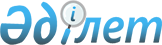 Мемлекеттiк әлеуметтiк сақтандыру қорынан төленетін әлеуметтiк төлемдердің мөлшерлерін 2023 жылғы 1 шілдеден бастап арттыру туралыҚазақстан Республикасы Үкіметінің 2023 жылғы 25 мамырдағы № 400 қаулысы.
      ЗҚАИ-ның ескертпесі!
      Осы қаулы 2023 жылғы 1 шілдеден бастап қолданысқа енгізіледі
      Қазақстан Республикасының Әлеуметтік кодексі 11-бабының 2) тармақшасына сәйкес Қазақстан Республикасының Үкіметі ҚАУЛЫ ЕТЕДІ:
      1. 2023 жылғы 1 шілдеге дейін Мемлекеттік әлеуметтік сақтандыру қорынан еңбекке қабілеттіліктен айырылу және асыраушысынан айырылу жағдайлары бойынша тағайындалған әлеуметтік төлемдердің мөлшерлерін 2023 жылғы 1 шілдеден бастап алынатын әлеуметтік төлемдердің мөлшерінен 14,5 пайызға арттыру жүргізілсін.
      2. Осы қаулы 2023 жылғы 1 шілдеден бастап қолданысқа енгізіледі және ресми жариялануға тиіс.
					© 2012. Қазақстан Республикасы Әділет министрлігінің «Қазақстан Республикасының Заңнама және құқықтық ақпарат институты» ШЖҚ РМК
				
      Қазақстан РеспубликасыныңПремьер-Министрі 

Ә. Смайылов
